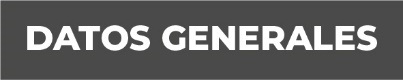 Nombre LUIS ALBERTO HERRERA SIERRAGrado de Escolaridad LICENCIATURACédula Profesional (Licenciatura) 7967668Teléfono de Oficina: 8-41-61-70Correo Electrónico: Formación Académica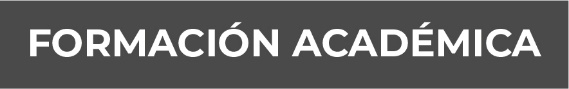 1998-2002 FACULTAD DE DERECHO UNIVERSIDAD VERACRUZANA, ESTUDIOS LICENCIATURA EN DERECHO. CURSO: TALLER “EL DERECHO PENAL COMO HERRAMIENTA DE JUSTICIA AMBIENTAL EN EL ESTADO DE VERACRUZFECHA:    21 DE JUNIO DEL 2004.CURSO.   CRIMINALÍSTICA: UNA RETROSPECTIVA A LOS MITOS, CUENTOS Y ERRORES DE INTERPRETAR. IMPARTIDO POR EL INSTITUTO DE FORMACIÓN PROFESIONAL DE LA PROCURADURÍA GENERAL DE JUSTICIA DEL ESTADO.FECHA: 23 DE AGOSTO DE 2007.CURSO:           CAPACITACIÓN PARA PERSONAL DE LA PROCURADURÍA GENERAL DE JUSTICIA. IMPARTIDO POR LA SECRETARIA DEL EJECUTIVO  DEL CONSEJO ESTATAL  DE SEGURIDAD PUBLICA Y LA PROCURADURÍA GENERAL DE JUSTICIA DEL ESTADO.FECHA:     DICIEMBRE 2008.  CURSO: 3ER. CONGRESO INTERNACIONAL DE CIENCIAS FORENSES E INVESTIGACIÓN CRIMINOLÓGICA. IMPARTIDO POR LA PROCURADURÍA GENERAL DE JUSTICIA DEL ESTADO Y LA UNIVERSIDAD VERACRUZANA.FECHA:                            20 AL 23 DE OCTUBRE DE 2009   CURSO              “CAPACITACION EN MATERIA DE DELITOS CONTRA LA LIBERTAD YLA SEGURIDAD SEXUAL Y LA FAMILIA”FECHA:             OCTUBRE 2010CURSO:               CURSO DE CAPACITACIÓN EN EL SISTEMAACUSATORIO Y JUICIO ORAL, VALIDADO Y APROBADO POR LA ACADEMIA NACIONAL DE SEGURIDAD PUBLICA.FECHA:   OCTUBRE  2010CURSO. LOS JUICIOS ORALES….SU LADO OBSCURO. IMPARTIDO POR EL INSTITUTO DE FORMACIÓN PROFESIONAL DE LA PROCURADURÍA GENERAL DE JUSTICIA DEL ESTADO.FECHA. 11 DE MARZO DE 2010.CURSO: RESGUARDO DE LA ESCENA DEL CRIMEN  Y TOMA DE EVIDENCIAS, IMPARTIDO POR  EL INSTITUTO DE FORMACIÓN PROFESIONAL.FECHA    18 DE MARZO DEL 2010.CURSO: CAPACITACIÓN EN MATERIA DE DELITOS  CONTRA LA LIBERTAD Y SEGURIDAD SEXUAL Y LA FAMILIA. VALIDADO Y APROBADO  POR LA ACADEMIA NACIONAL DE SEGURIDAD PÚBLICA.FECHA: OCTUBRE DEL 2010.CURSO.-TERCER CURSO DE CAPACITACIÓN PARA EL PERSONAL DE LA PROCURADURÍA GENERAL DE JUSTICIA, VALIDADO Y APROBADO POR LA ACADEMIA NACIONAL DE SEGURIDAD PÚBLICA.FECHA: OCTUBRE 2010.DIPLOMADO EN SISTEMA PENAL ACUSATORIO “JUICIOS ORALES”2012 IMPARTIDO POR PARTE DE LA PROCURADURIA GENERAL DE JUSTICIA DEL ESTADO DE VERACRUZ DURACION: 120 HORAS DIVIDIDOS EN TRES BLOQUESCONSTANCIA EXPEDIDA POR LA PROCURADURIA GENERAL DE JUSTICIA DEL ESTADO DE VERACRUZ.CURSO.-JUICIO ORAL EN MATERIA FAMILIAR. IMPARTIDO POR LA SUPREMA CORTE DE JUSTICIA DE LA NACIÓN.FECHA. 11 DE OCTUBRE DEL 2013.CURSO:           SISTEMA DE JUSTICIA PENAL ACUSATORIO 4         MÓDULOS 90 HORAS. IMPARTIDO POR LA SECRETARIA TÉCNICA  DEL CONSEJO DE COORDINACIÓN PARA LA IMPLEMENTACIÓN  DEL SISTEMA DE JUSTICIA PENAL. SEGOB.FECHA: 29 DE JULIO DEL 2015.CURSO.-CURSO BÁSICO DE DERECHOS HUMANOS EN EL PERIODO IV. 40 HORAS. IMPARTIDO POR LA COMISIÓN NACIONAL DE DERECHOS HUMANOS Y LA FISCALÍA GENERAL DEL ESTADO DE VERACRUZ.FECHA: DEL 1 AL 27 DE MAYO DEL 2017.CURSO.-SEMINARIO DE ESTRATEGIAS DE LITIGACIÓN ORAL EN MATERIA PENAL. IMPARTIDO POR LA SUPREMA CORTE DE JUSTICIA DE LA NACIÓN.FECHA. 27 DE JUNIO DE 2017.	CURSO.-CAPACITACIÓN SOBRE EL USO  Y APROVECHAMIENTO DE LAS HERRAMIENTAS  DE LOS SISTEMAS ELECTRÓNICOS  DE CONSULTA DE TESIS  Y EJECUTORIAS  DE LA SUPREMA CORTE  DE JUSTICIA DE LA NACIÓN. IMPARTIDO POR LA SUPREMA CORTE DE JUSTICIA DE LA NACIÓNFECHA: ABRIL DE 2016.DIPLOMADO: DIPLOMADO EN SISTEMA ACUSATORIO ADVERSARIAL  Y MEDIOS DE COMUNICACIÓN.-EXPEDIDO POR LA FISCALÍA GENERAL DEL ESTADO EN COORDINACIÓN CON LA FACULTAD DE DERECHO. 120 HORAS.FECHA: 7 DE MARZO AL 6 DE JUNIO 2017.CURSO: FORMACIÓN INICIAL PARA MINISTERIO PÚBLICO.-IMPARTIDO POR LA ACADEMIA NACIONAL DE SEGURIDAD PUBLICA.-790 HORAS.FECHA: 21 DE AGOSTO AL 21 DE DICIEMBRE DEL 2017DIPLOMADO: “APARATOS ORGANIZADOS DEL PODER”, IMPARTIDO POR LA FISCALÍA GENERAL DEL ESTADO Y LA FACULTAD DE DERECHO.FECHA: DEL 10 Al 25 DE SEPTIEMBRE DEL 2018.MAESTRÍA EN DERECHO CONSTITUCIONAL PENAL.-CENTRO DE INVESTIGACIONES Y POSGRADO (CEVIP).-EN CURSO (CUARTO  SEMESTRE)2018-ACTUALIDAD (2019)Trayectoria Profesional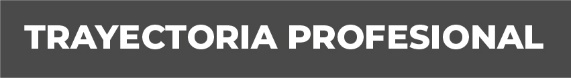 FECHA:             1º. DE SEPTIEMBRE DEL AÑO  2011CARGO:            ALTA COMO OFICIAL SECRETARIO ADSCRITO                         A  SEPTIMA DEL MINISTERIO                         PUBLICO INVESTIGADOR EN ESTA CIUDAD.FECHA:                     MAYO 2011- FEBRERO 2012 CARGO:           OFICIAL SECRETARIO EN AGENCIA SEGUNDA DEL MINISTERIO PUBLICO INVESTIGADOR XALAPA.FECHA:                     FEBRERO  2012- JUNIO 2014CARGO:           OFICIAL SECRETARIO EN AGENCIA CUARTA  DEL MINISTERIO PUBLICO INVESTIGADOR XALAPA.FECHA:              JUNIO 2014 AGOSTO-2014.CARGO: HABILITADO ENCARGADO DE DESPACHO DE LA AGENCIA PRIMERA DEL MINISTERIO PUBLICO INVESTIGADOR.FECHA: AGOSTO 2014- 16 ENERO 2015.CARGO: OFICIAL SECRETARIO ADSCRITO A LA AGENCIA PRIMERA DEL MINISTERIO PUBLICO INVESTIGADOR.FECHA: 16 ENERO 2015-  18 DE JUNIO 2018.CARGO: OFICIAL SECRETARIO ADSCRITO A LA FISCALÍA DE INVESTIGACIONES MINISTERIALES.FECHA: 18 JUNIO 2018-ACTUALIDAD.(2019).CARGO: FISCAL SEXTO ADSCRITO A LA FISCALÍA DE INVESTIGACIONES MINISTERIALES. Conocimiento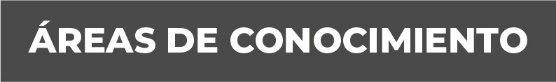 DERECHO CONSTITUCIONAL.DERECHO CIVIL.DERECHO PENAL.AMPARODERECHO ADMINISTRATIVO.